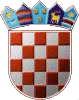            REPUBLIKA HRVATSKAKRAPINSKO ZAGORSKA ŽUPANIJA    OPĆINA VELIKO TRGOVIŠĆE        OPĆINSKI NAČELNIKKLASA: 024-01/23-03/35URBROJ: 2140-30-01/05-23-5 Veliko Trgovišće, 06.02.2023.g.JAVNI NATJEČAJ  ZA FINANCIRANJE PROJEKATA UDRUGA S PODRUČJA OPĆINE VELIKO TRGOVIŠĆE KOJE PROVODE JAVNE POTREBE U DRUŠTVENIM DJELATNOSTIMA I ZA FINANCIRANJE MANIFESTACIJA UDRUGA S PODRUČJA OPĆINE VELIKO TRGOVIŠĆE PRILIKOM OBILJEŽAVANJA DANA OPĆINE VELIKO TRGOVIŠĆE U 2023. GODINIOPĆINA VELIKO TRGOVIŠĆE raspisuje javni natječaj za prijavu projekata i programa  koje provode udruge s područja općine Veliko Trgovišće i za prijavu manifestacija udruga s područja općine Veliko Trgovišće prilikom obilježavanja Dana općine Veliko Trgovišće sukladno Programu javnih potreba u društvenim djelatnostima općine Veliko Trgovišće za 2023. godinu, u slijedećim oblastima: kulturi, sportu, socijalnoj skrbi, briga o djeci i ostalim društvenim djelatnostima kao i one koje su utvrđene posebnim zakonom.Proračunom općine Veliko Trgovišće za 2023.g. financirati i sufinancirati će se okvirno 18 programa i projekata prema Programu javnih potreba za 2023.g., u slijedećim oblastima:Javne potrebe u kulturi    Udruge sukladno ovom Natječaju mogu prijaviti programe/projekte koji  obuhvaćaju sve oblike promicanja glazbenog, plesnog, kulturnog i umjetničkog stvaralaštva, poticanje i njegovanje tradicijske kulture, razvitka kulturno umjetničkog, glazbenog i plesnog amaterizma, te manifestacija na ovom području  koje će pridonijeti zaštiti i očuvanju kulturne baštine, razvitku i promicanju kulturnog života, te razvijanju svijesti o važnosti tradicije,   uključivanjem  što većeg broja ljudi, posebno djece i mladih, promociju Općine,  međuopćinsku, međužupanijsku i međunarodnu kulturnu suradnju. Ukupno planirana vrijednost Natječaja  je 16.139,10 EUR ili 121.600 kn Najmanji iznos financijskih sredstava koji se može prijaviti i ugovoriti iznosi 79,63 EUR    ili 600 kn , a   najveći iznos po pojedinom programu / projektu iznosi 9.290,60 EUR ili    70.000 kn.Javne potrebe u području socijalne skrbi  Udruge sukladno ovom Natječaju mogu prijaviti programe/projekte koji  obuhvaćaju  pomoć osobama s posebnim potrebama, zaštitu i skrb o starijim osobama,   brigu i skrb o djeci – promicanje, razvitak i unapređenje kvalitete života i slobodnog vremena djece i odraslihUkupno planirana vrijednost Natječaja  je 2.986,26 EUR ili 22.500 kn. Najmanji iznos financijskih sredstava koji se može prijaviti i ugovoriti iznosi 132,72 EUR   ili 1.000 kn,  a  najveći iznos po pojedinom programu / projektu iznosi 1.327,23 EUR ili 10.000 kn. Javne potrebe  prema članku  6 i 7. Programa javnih potreba za 2023. godinu Udruge sukladno ovom Natječaju mogu prijaviti: programe, projekte i manifestacije  koje pridonose obilježavanju, očuvanju i promicanju povijesnih vrednota hrvatskog naroda,projekte koji pridonose psihološkom i socijalnom  osnaživanju i podizanju kvalitete života hrvatskih branitelja i članova njihovih obitelji, poboljšanje kvalitete života kroz organiziranje sportskih, kulturnih i drugih oblika druženja hrvatskih branitelja i članova njihovih obitelji Ukupno planirana vrijednost Natječaja  je  995,42 EUR ili 7.500 knNajmanji iznos financijskih sredstava koji se može prijaviti i ugovoriti iznosi 66,36 EUR ili 500 kn, a  najveći iznos po pojedinom programu / projektu iznosi 995,42 EUR ili 7.500 kn. edukativne i stručne  programe u poljoprivredi  kroz održavanje edukativnih radionica, stručnih skupova i predavanja te manifestacija koje pridonose  unapređenju i razvoju poljoprivrede.    Ukupno planirana vrijednost Natječaja je  995,42 EUR ili 7.500 knNajmanji iznos financijskih sredstava koji se može prijaviti i ugovoriti iznosi 66,36 EUR ili 500 kn, a najveći iznos  995,42 EUR ili 7.500 kn.	   Prihvatljive manifestacije: aktivnosti koje provode organizacije civilnog društva, a  koje se uklapaju u program obilježavanja Dana Općine  s ciljem davanja dodatne ponude, a čija svrha nije stjecanje dobiti i čije aktivnosti Povjerenstvo ne ocijeni kao gospodarsku djelatnost.           Ukupno planirana vrijednost Natječaja je 1.327,23 EUR ili 10.000 kn.Potpora se dodjeljuje  za sljedeće kategorije manifestacija:lokalno-tradicijske manifestacije sportsko-rekreativno-zabavnog sadržaja, priprema i prezentacija kulinarskih umijeća i proizvoda zagorskih brega   najmanji iznos financijskih sredstava koji se može prijaviti i ugovoriti iznosi 66,36 EUR ili 500 kn, a najveći iznos  929,06 EUR ili 7.000 kn.		Rok za podnošenje prijedloga projekata, programa i manifestacija je 30 dana, počinje teći danom objave natječaja – 06.02.2023.g., a završava 08.03.2023.g. Ako se prijava dostavlja osobno mora biti dostavljena do 08.03.2023.g. do 14,00 sati.Prijava je dostavljena u roku ako je na prijamnom žigu razvidno da je zaprimljena u pošti do kraja datuma koji je naznačen kao rok za prijavu na natječaj.3.   Prijavu projekta, programa i manifestacija na Natječaj može podnijeti udruga koja je upisana u Registar udruga koje djeluju na području općine Veliko Trgovišće, Registar neprofitnih organizacija,  koja je programski usmjerena  za obavljanje djelatnosti i aktivnosti koje su predmet financiranja, da se protiv Korisnika, odnosno osobe ovlaštene za zastupanje   ne vodi kazneni postupak i nije pravomoćno osuđen za prekršaje ili kaznena djela definirana Uredbom (dokaz se dostavlja prije potpisa ugovora o dodjeli financijskih sredstava), da imaju utvrđen način javnog objavljivanja programskog i financijskog izvješća o radu za proteklu godinu (mrežne stranice udruge ili drugi prikladan način, da imaju zadovoljavajuće organizacijske kapacitete i ljudske resurse za provedbu programa/projekta/manifestacija.    4.  Prijedlozi projekata dostavljaju se isključivo na propisanim obrascima, koji su zajedno s Uputama za prijavitelje, dostupni na mrežnim stranicama općine Veliko Trgovišće: www.veliko-trgovisce.hrNatječajnu dokumentaciju treba poslati preporučeno poštom, putem dostavljača ili osobno   na slijedeću adresu: Općina Veliko Trgovišće, Trg Stjepana i Franje Tuđmana 2, 49214 Veliko Trgovišće.Svi propisani obrasci dostavljaju se u izvorniku i trebaju biti potpisani i ovjereni pečatom od strane ovlaštene osobe podnositelja prijave. Postupak zaprimanja, otvaranja i pregleda dostavljenih prijava, procjena prijava, dostava dodatne dokumentacije, ugovaranje, donošenje odluke o dodjeli financijskih sredstava, podnošenje prigovora, postupanje s dokumentacijom kao i indikativni kalendar provedbe Natječaja detaljno su opisani u Uputama za prijavitelje na Javni natječaj za financiranje     projekata udruga koje provode javne potrebe u sportu. Razmatrat će se samo projekti koji su pravodobno prijavljeni, te koji u cijelosti zadovoljavaju propisane uvjete Javnog natječaja.5. Sva pitanja vezana uz ovaj Javni natječaj  mogu se postaviti isključivo elektroničkim putem, slanjem upita na adresu elektronske pošte:  procelnik@veliko-trgovisce.hr							OPĆINSKI NAČELNIK							        Robert Greblički